สินทรัพย์ หนี้สิน ส่วนของเจ้าของและสมการบัญชีความหมายของสินทรัพย์ หนี้สิน และส่วนของเจ้าของสินทรัพย์ (Assets)ทรัพยากรที่อยู่ในความควบคุมของกิจการ ทรัพยากรดังกล่าวเป็นผลของเหตุการณ์ในอดีตที่กิจการคาดว่าจะได้รับประโยชน์เชิงเศรษฐกิจจากทรัพยากรนั้นในอนาคตหนี้สิน (Liabilities) ภาระผูกพันในปัจจุบันของกิจการที่เป็นผลของเหตุการณ์ในอดีตโดยการชำระภาระผูกพันนั้น คาดว่าจะส่งผลให้กิจการสูญเสียทรัพยากรที่มีประโยชน์เชิงเศรษฐกิจส่วนของเจ้าของ (Owner’s Equity) ส่วนได้เสียคงเหลือในสินทรัพย์ของกิจการหลังจากหักหนี้สินทั้งสิ้นออกแล้วประเภทของสินทรัพย์ หนี้สิน และส่วนของเจ้าของสินทรัพย์- สินทรัพย์หมุนเวียน (Current Assets- สินทรัพย์ไม่หมุนเวียน (Non-current Assets)- 	หนี้สิน- หนี้สินหมุนเวียน (Current Liabilities)- หนี้สินไม่หมุนเวียน (Non-current Liabilities)- 	ส่วนของเจ้าของ- รายได้ (Income)- ค่าใช้จ่าย (Expenses)- ถอนใช้ส่วนตัวหรือเงินถอน (Drawing Account)สมการบัญชี (Accounting Equation) หรือสมการงบดุล (Balance Sheet Equation)เป็นสมการที่แสดงความสัมพันธ์ระหว่างสินทรัพย์ หนี้สิน และส่วนของเจ้าของ (ทุน)  ซึ่งเขียนเป็นสมการบัญชีได้ ดังนี้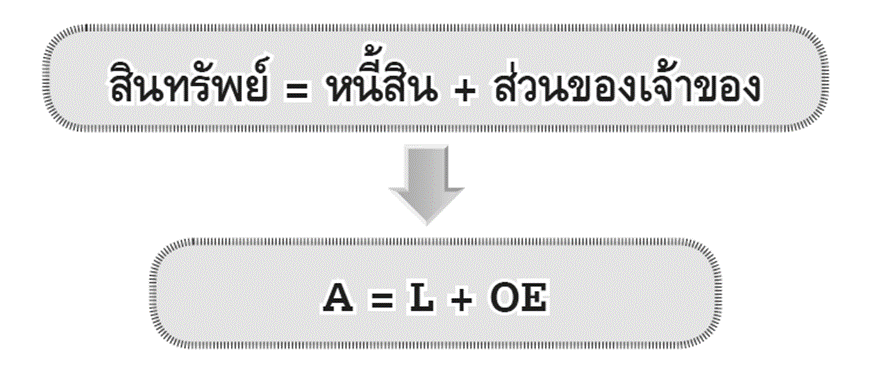 5 หมวดบัญชี สินทรัพย์ = หมวดที่ 1หนี้สิน = หมวดที่ 2ทุน(ส่วนของเจ้าของ) =หมวดที่ 3รายได้ = หมวดที่ 4ค่าใช้จ่าย = หมวดที่ 5สูตรการท่องจำของบัญชีง่ายๆตัวอย่าง การพิจารณาว่ารายการใดเป็นสินทรัพย์ หนี้สิน ส่วนของเจ้าของ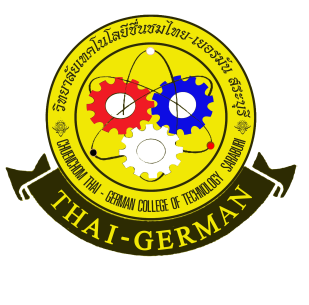 ใบความรู้ใบความรู้วิชาการบัญชีเบื้องต้น     รหัสวิชา 20200 –1002         สัปดาห์ที่ 2สาขาการบัญชี     ระดับชั้น ปวช.1สาขาการบัญชี     ระดับชั้น ปวช.1บทที่ 2 สินทรัพย์ หนี้สิน ส่วนของเจ้าของและสมการบัญชีบทที่ 2 สินทรัพย์ หนี้สิน ส่วนของเจ้าของและสมการบัญชีอ.ผู้สอน อรทัย  พิมพ์ทองอ.ผู้สอน อรทัย  พิมพ์ทองใบความรู้ใบความรู้วิชาการบัญชีเบื้องต้น     รหัสวิชา 20200 –1002         สัปดาห์ที่ 2สาขาการบัญชี     ระดับชั้น ปวช.1สาขาการบัญชี     ระดับชั้น ปวช.1บทที่ 2 สินทรัพย์ หนี้สิน ส่วนของเจ้าของและสมการบัญชีบทที่ 2 สินทรัพย์ หนี้สิน ส่วนของเจ้าของและสมการบัญชีอ.ผู้สอน อรทัย  พิมพ์ทองอ.ผู้สอน อรทัย  พิมพ์ทองใบความรู้ใบความรู้วิชาการบัญชีเบื้องต้น     รหัสวิชา 20200 –1002         สัปดาห์ที่ 2สาขาการบัญชี     ระดับชั้น ปวช.1สาขาการบัญชี     ระดับชั้น ปวช.1บทที่ 2 สินทรัพย์ หนี้สิน ส่วนของเจ้าของและสมการบัญชีบทที่ 2 สินทรัพย์ หนี้สิน ส่วนของเจ้าของและสมการบัญชีอ.ผู้สอน อรทัย  พิมพ์ทองอ.ผู้สอน อรทัย  พิมพ์ทองหมวดบัญชีDr.Cr.สินทรัพย์+-หนี้สิน-+ทุน(ส่วนของเจ้าของ)-+รายได้-+ค่าใช้จ่าย+-ใบความรู้ใบความรู้วิชาการบัญชีเบื้องต้น     รหัสวิชา 20200 –1002         สัปดาห์ที่ 2สาขาการบัญชี     ระดับชั้น ปวช.1สาขาการบัญชี     ระดับชั้น ปวช.1บทที่ 2 สินทรัพย์ หนี้สิน ส่วนของเจ้าของและสมการบัญชีบทที่ 2 สินทรัพย์ หนี้สิน ส่วนของเจ้าของและสมการบัญชีอ.ผู้สอน  อรทัย  พิมพ์ทองอ.ผู้สอน  อรทัย  พิมพ์ทองลำดับที่รายการสินทรัพย์หนี้สินส่วนของเจ้าของ1เงินสด2เงินฝากธนาคาร3ที่ดิน4โทรศัพท์มือถือ5วัสดุสำนักงาน6พันธบัตรรัฐบาล7ลูกหนี้8เงินเบิกเกินบัญชี9เจ้าหนี้10ทุน-เจ้าของกิจการ